					                                                                  .                                   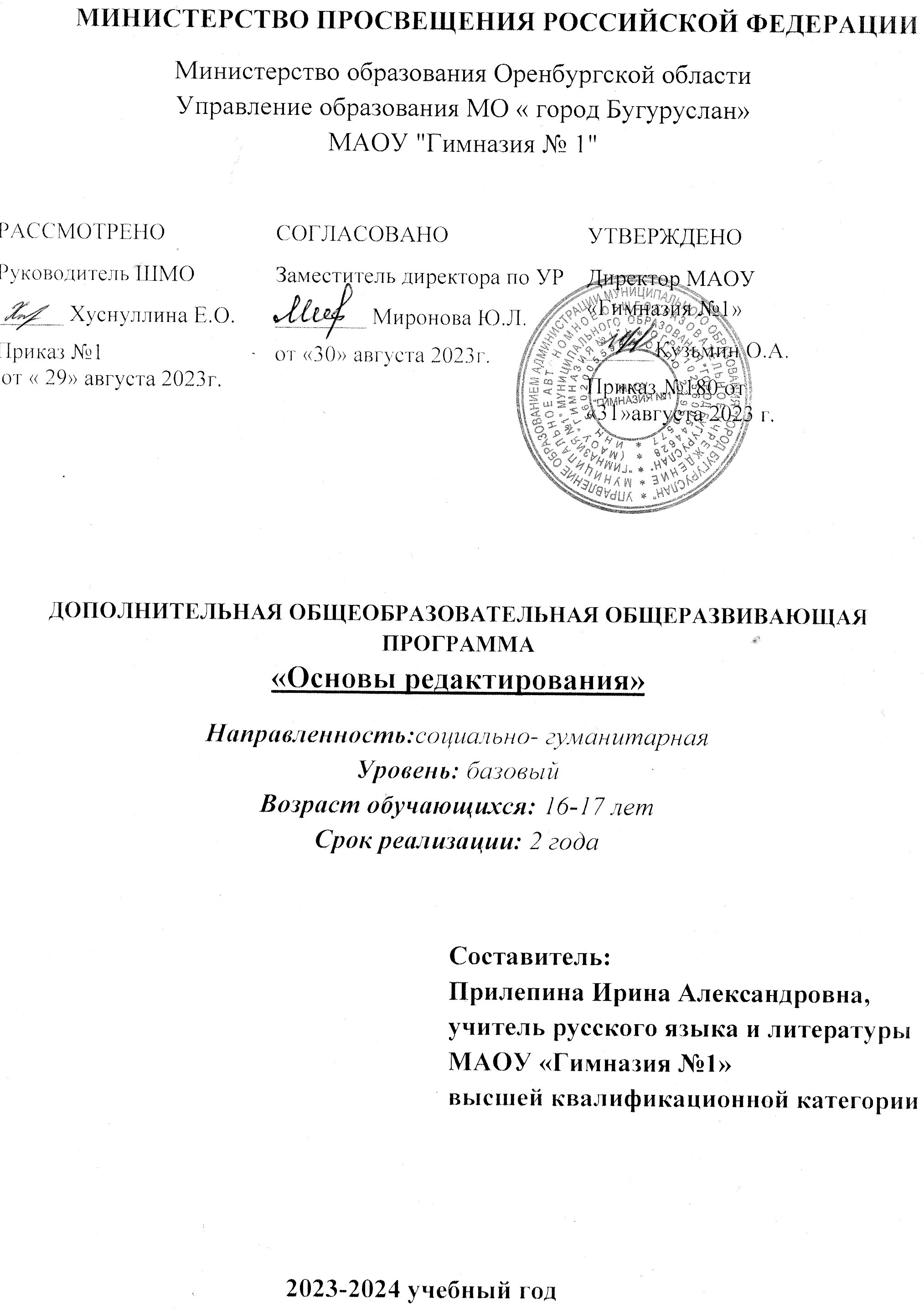 Пояснительная запискаРабочая программа курса «Основы редактирования»для 10-11 классов составлена на основе программы курса  Т.М. Пахновой (Программы элективных курсов. Русский язык. 10-11 классы/ сост. Г.В.Карпюк, Е.И.Харитонова. – М.: Дрофа, 2010Основные цели и задачи Редактирование – это один из видов работы над текстом (черновиком, рукописью), направленный на совершенствование написанного. Совершенствование написанного является важным речевым умением, формирование которого предполагается программойпо развитию речи учащихся.Актуальность  данной программы обоснована социальным заказом со стороны обучающихся и их родителей, заинтересованных как в углублении и расширении знаний дополнительно к школьной программе, так и в развитии у детей навыков активного мышления и самостоятельного решения задач, которые необходимы в различных областях деятельности.Новизна программы заключается в использовании в программе курса большого количества практических занятий, помогающих усвоить изучаемый материал. Вместе с тем курс содержит и теоретический материал, позволяющий дать на доступном уровне обобщение тех конкретных знаний, которые получают учащиеся на занятиях. Планируется использование новых педагогических технологий в преподавании предмета. Программа допускает дополнение и расширение новыми темами в зависимости от подготовки и интересов обучающихся. В программе реализуется принцип преемственности: многие темы, включённые в программу, могут рассматриваться на различных уровнях обучения с углублением и расширением изучаемого материала. Цель курса: расширение знаний обучающихся по основным уровням языка, развитие культуры письменной речи, подготовка к государственной итоговой аттестации. Задачи:совершенствование речи обучающихся; систематизация и обобщение знаний в области правописания и формирование умения ориентироваться в орфографии и пунктуации текста, учитывая их системность, логику, существующую взаимосвязь между различными элементами (принципы написания, правила, группы и варианты орфограмм, пунктограмм и т. п); формирование активных навыков нормативного употребления языковых единиц в разных сферах общения; совершенствование орфографической и пунктуационной грамотности; приобретение опыта анализа текста; формирование умений активного владения синонимическими средствами языка (лексическими, грамматическими) для точного и свободного выражения мыслей; развитие языкового вкуса, потребности в совершенствовании коммуникативных умений в области родного языка для осуществления межличностного и культурного общения. Для того чтобы полностью воплотить идею формирования практических умений и навыков, связанных с правильным, коммуникативно – целесообразным использованием языковых средств в речи (тексте), необходимо опираться на основы культуры речи, стилистики, лингвистики текста: 10 класс – строение текста, литературное редактирование;11-й класс – культура речи, речевые и лексические ошибки. Для достижения основных целей курса используются приёмы, которые помогают реализовать указанные направления в обучении:  семантический анализ высказывания и поиск адекватных языковых средств для выражения смысла средствами письма;  работа с разнообразными лингвистическими словарями (в том числе и этимологическим, который в краткой и лаконичной форме не только дает информацию о происхождении слова, но и объясняет, мотивирует его написание); работа с обобщающими схемами и таблицами по орфографии и пунктуации; орфографический анализ структурно-семантических схем слова, или морфемно-словообразовательных моделей. Особенностью данной системы обучения является опора на языковое чутье обучающихся, целенаправленное развитие их лингвистической интуиции. В связи с этим центральными направлениями в работе становятся, во-первых, усиленное внимание к семантической (смысловой) стороне анализируемого явления (слова, предложения) с тем, чтобы безошибочно применить то или иное правило, не искажая смысла высказывания. Во-вторых, опора на этимологический анализ при обучении орфографии, который основывается на языковом чутье и удовлетворяет естественную потребность каждого человека разгадать тайну рождения слова, понять его истоки. Эта «этимологическая рефлексия» (Г. О. Винокур) становится надежным помощником в процессе формирования сложнейших правописных умений и навыков; систематизация и обобщение знаний в области правописания и формирование умения ориентироваться в этом сложном разделе, учитывая его системность логику, взаимосвязь между различными элементами.Место предметаНа изучение отводится 1 час в неделю, итого 34 часа за учебный год (34 учебных недели) – всего 68 часов (10-11 класс).Формы организации учебной деятельностиФорма организации работы по программе – коллективная, групповая, в парах, индивидуальная формы работы, самостоятельная работа, работа с привлечением родителей.  БеседыСообщенияПросмотр и обсуждение видеоматериала Интеллектуальные  конкурсыМониторингиТренингиНаблюдение Исследовательская практикаТворческие проекты, исследовательские работы,  презентацииОсновные методы и технологии.                                                                                              Методы проведения занятий:  беседа,  практическая работа, эксперимент, наблюдение, экспресс-исследование, коллективные и индивидуальные исследования, самостоятельная  работа, защита исследовательских работ, мини- проекты,  консультация.                                                                                                                                          Методы контроля: защита исследовательских работ, презентация, мини-конференция, научно-исследовательская конференция, участие в  интеллектуальных конкурсах, олимпиадах.   Технологии, методики:                                                                                       уровневая  дифференциация;                                                                      проблемное обучение;                                                                                   моделирующая деятельность;                                                                         поисковая деятельность;                                              информационно-коммуникационные технологии;проблемно–ситуационный метод; методы мотивации и стимулирования; метод обучающего контроля, взаимоконтроля и самоконтроля;                                     здоровьесберегающие технологииПланируемые результаты освоения учебного курса «Основы редактирования»Личностные результаты:•	формирование российской гражданской идентичности, патриотизма,уважения своему народу, чувства ответственности перед Родиной, гордости за свой край, свою Родину, прошлое и настоящее многонационального народа России, уважение государственных символов;•	формирование гражданской позиции активного и ответственного члена российского общества, осознающего свои конституционные права и обязанности, уважающего закон и правопорядок, обладающего чувством собственного достоинства;•	формирование мировоззрения, соответствующего современному уровню развития науки и общественной практики, основанного на диалоге культур, а также различных форм общественного сознания, осознание своего места в поликультурном мире•	приверженность идеям интернационализма, дружбы, равенства, взаимопомощи народов; воспитание уважительного отношения к национальному достоинству людей, их чувствам, религиозным убеждениям;•	нравственное сознание и поведение на основе усвоения общечеловеческих ценностей, толерантного сознания и поведения в поликультурном мире, готовности и способности вести диалог с другими людьми, достигать в нем взаимопонимания, находить общие цели и сотрудничать для их достижения;•	формирование основ саморазвития и самовоспитания в соответствии с общечеловеческими ценностями и идеалами гражданского общества; готовность и способность к самостоятельной, творческой и ответственной деятельности;•	развитие навыков сотрудничества со сверстниками, детьми младшего возраста, взрослыми в образовательной, общественно полезной, учебно-исследовательской, проектной и других видах деятельности.Метапредметные результаты:•	умение самостоятельно определять цели деятельности и составлять планы деятельности; самостоятельно осуществлять, контролировать и корректировать деятельность; использовать все возможные ресурсы для достижения поставленных целей и реализации планов;•	умение продуктивно общаться и взаимодействовать в процессе совместной деятельности, учитывать позиции других участников деятельности, эффективно разрешать конфликты;•	владение навыками познавательной, учебно-исследовательской и проектной деятельности, способность и готовность к самостоятельному поиску методов решения практических задач;•	готовность и способность к самостоятельной познавательной деятельности, владение навыками получения необходимой информации из словарей разных типов, умение ориентироваться в различных источниках информации, критически оценивать и интерпретировать информацию, получаемую из различных источников;•	развернуто, логично и точно излагать свою точку зрения с использованием адекватных (устных и письменных) языковых средств;Предметные результаты:представление об основных функциях языка, о роли русского языка как национального языка русского народа, как государственного языка Российской Федерации и языка межнационального общения, о связи языка и культуры народа, о роли родного языка в жизни человека и общества;усвоение основ научных знаний о родном языке; понимание взаимосвязи его уровней и единиц;освоение понятий лингвистики: лингвистика и ее основные разделы; язык и речь, речевое общение, речь устная и письменная; монолог, диалог и их виды; ситуация речевого общения; разговорная речь, научный, публицистический, официально-деловой стили, язык художественной литературы; жанры научного, публицистического, официально-делового стилей и разговорной речи; функционально-смысловые типы речи (повествование, описание, рассуждение); текст, типы текста; основные единицы языка, их признаки и особенности употребления в речи;овладение основными стилистическими ресурсами лексики и фразеологии русского языка, основными нормами русского литературного языка (орфоэпическими, лексическими, грамматическими, орфографическими, пунктуационными), нормами речевого этикета; использование их в своей речевой практике при создании устных и письменных высказываний;распознавание и анализ основных единиц языка, грамматических категорий языка, уместное употребление языковых единиц адекватно ситуации речевого общения;проведение различных видов анализа слова (фонетического, морфемного, словообразовательного, лексического, морфологического), синтаксического анализа словосочетания и предложения, многоаспектного анализа с точки зрения его основных признаков и структуры, принадлежности к определенным функциональным разновидностям языка, особенностей языкового оформления, использования выразительных средств языка;понимание коммуникативно-эстетических возможностей лексической и грамматической синонимии и использование их в собственной речевой практике;осознание эстетической функции родного языка, способность оценивать эстетическую сторону речевого высказывания при анализе текстов художественной литературы.Форма контроля: промежуточныйи текущий контроль.СОДЕРЖАНИЕ ПРОГРАММЫ10-11 КЛАСС (68 Ч)10 класс (34 ч)Редактирование как один из видов работы над текстом, его совершенствование.Совершенствование написанного. Приёмы правки рукописи (черновика)Литературное редактирование как литературная обработка языка и стиля текста; литературная правка.Литературное редактирование как часть общего редактирования.Органическая связь литературного редактирования с практической стилистикой и лингвистикой текста.Особенности редактирования текстов разных стилей.Текст и контекст.Синонимия (лексическая и грамматическая)	Редактирование: в творческой лаборатории писателя; черновики как отражение процесса совершенствования текста.Как строится текстТекст как единица синтаксисаи связной речи.Текст как результат речевой деятельности.Основные признаки текста (смысловая цельность, завершённость, связность текста; тема, основная мысль, соответствие содержания заголовку, зачин)Типы речиСтили речиАбзац. Сложное синтаксическое целое.Текст как смысловое и структурное единство.Способы связи предложений в тексте. Тексты с цепной и параллельной связью. Виды межфразовых связейРоль первого предложения (зачина) в тексте. В иды зачинов. Синтаксическое строение зачинов. Цитирование как один из вариантов зачина текста (заключительной его части). Приёмы, которые позволяют сделать цитату органичной частью текста.Заключительная часть (концовка) текста. Способы лексического и грамматического оформления концовки (средства заверщённости)Средства межфразовых связейЛексические средства: использование однотематической лексики, повтора слова, синонимов, антонимов (в том числе контекстуальных)Синонимическая замена как средство устранения неопраданного повтора слов.Лексико – грамматические средства межфразовых связей. Местоимения. Наречия. Числительные. Союзы.Частицы.Единство видовременных форм глаголов – сказуемых как средство межфразовой связи.Синтаксические средства межфразовых связей Порядок слов. Синтаксический параллелизм. Вводные слова как средство межфразовых связей. Роль вопросительных и восклицательных предложений в организации текста. Роль односоставных предложений в организации текста.Роль сложных предложенийСредства межфразовых связей и стиль текстаЛогические ошибки и способы их устраненияКомпозиционные ошибки(неудачное начало, конец, отсутствие вывода, нарушение последовательности)Синонимы и их роль  в организации текста. Разнообразные способы передачи чужой речиИспользование канцеляризмов и штамповГрамматические (морфологические, синтаксические)ошибки и их устранениеНарушение норм грамматической сочетаемости: нарушение согласования, управления.Нарушение связи между подлежащим и сказуемым.Ошибки в построении предложений с однородными членамиОшибки в построении предложений с деепричастным оборотомОшибки в построении предложений с причастным оборотомОшибки в построении сложного предложения Ошибки в построении предложений с косвенной речью.Нарушение границ предложения.Неправильное образование падежных форм, формы числа, формы спряженияглагола. Употребление полной формы прилагательного вместо краткой, и наоборот.Ошибки в образовании форм сравнительной и превосходной степени прилагательного и наречияУпотребление местоимений, приводящее к двусмысленности (слова себя, свой)Неудачное употребление личных и указательных местоименийНарушение видовременной соотнесённостиНарушение видовременной соотнесённостиНеудачный порядок словНеумелое цитированиеБедность и однообразие синтаксического строя текста. Употребление слов, их сочетаний и стилистических конструкций, не соответствующих стилистической характеристике текста (стилистические ошибки)Приёмы устранения речевых ошибок (недочётов)Использование словарей, справочников в процессе редактирования (правки) текстаЛингвостилистический анализ текстаТекст – образец как средство создания речевой среды, способствующей развитию чувства языкаучащихся.Чувство языка, «чувство соразмерности и сообразности» - основа совершенствования написанного11 класс (34 ч)Культура речи. Речевые ошибкиКультура речи как сложное и многоаспектное понятие.Культура речи- владение нормами литературного языка – умение пишущего (говорящего) излагать свои мыслив соответствии с темой правильно, точно, последовательно; умение использовать выразительные возможности языкав соответствии с целями высказывания, с коммуникативной целесообразностью , с условиями общенияКачества хорошей речи: содержательность, правильность, точностьРечевые ошибки (нарушение правил, норм и традиций в области словоупотребления, образования грамматических норм, построения словосочетаний, предложений текста, а также нарушение коммуникативной целесообразности, нарушения требований  стилистики и культуры речи)Языковая норма как совокупность правил выбора и употребления языковых средствРечевые недочётыВиды речевых ошибок и недочётов (лексические, морфологические, синтаксические, словообразовательные, стилистические)Лингвистические словари. Слово в словаре и слово в тексте.Художественный текст как вершина культуры речиФилологический анализ текстаЛексические ошибки (недочёты) и их исправлениеУпотребление слова в несвойственном ему значенииНеточность подбираемого слова (ошибки в употреблении паронимов, синонимов).Нарушение лексической сочетаемостиНеоправданное повторение одного и того же словаУпотребление рядом (или близко) однокоренных словУпотребление диалектных и просторечных словНемотивированное употребление слов разной стилистической принадлежности и эмоционально – оценочных словУпотребление лишних слов  (плеоназм, многословие)Неправильное употребление фразеологизмовКАЛЕНДАРНО-ТЕМАТИЧЕСКОЕ ПЛАНИРОВАНИЕОсновы редактированияКласс 10бКоличество часов на первое полугодие: 16                               на второе  полугодие:18всего 34  часов; в неделю 1 часапрактикумов 8КАЛЕНДАРНО-ТЕМАТИЧЕСКОЕ ПЛАНИРОВАНИЕОсновы редактированияКласс 11бКоличество часов на первое полугодие: 16                               на второе  полугодие:18всего 34  часов; в неделю 1 часапрактикумов 8МетодическоеиинформационноеобеспечениеДля реализации задач данной программы обучающимся предлагаются следующие учебно-методическиепособия и информационные ресурсы:Зуева Т.А., Иванова Е.Н. Практикум по литературному редактированию: учебное пособие / ФГБОУ ВПО «УрГПУ» – Екатеринбург, 2015.https://fipi.ru/ege/demoversii-specifikacii-kodifikatoryСистема оценивания учебных достижений обучающихсяСодержание уровня достиженийДля оценивания предметных результатов по предметам определено четыре уровня достижений обучающихся, соответствующих отметкам от «5» до «2».Базовый уровень достижений —уровень,который демонстрирует освоение учебных действий сопорной системой знаний в рамках диапазона (круга) выделенных задач. Овладение базовым уровнем является достаточным для продолжения обучения на следующей ступени образования, но не по профильному направлению. Достижению базового уровня соответствует оценка «удовлетворительно» (или отметка «3», отметка «зачтено»).          Превышение базового уровня свидетельствует об усвоении опорной системы знаний на уровне осознанного произвольного овладения учебными действиями, а также о кругозоре, широте (или избирательности) интересов. Целесообразно выделить следующие два уровня, превышающие базовый:повышенный уровень достижения планируемых результатов,оценка«хорошо» (отметка«4»);высокий уровень достижения планируемых результатов,оценка«отлично» (отметка«5»).Повышенный и высокий уровни достижения отличаются по полноте освоения планируемыхрезультатов, уровню овладения учебными действиями и сформированностью интересов к данной предметной области.           Индивидуальные траектории обучения обучающихся, демонстрирующих повышенный и высокий уровни достижений, целесообразно формировать с учётом интересов этих обучающихся и их планов на будущее. При наличии устойчивых интересов к учебному предмету и основательной подготовки по нему такие обучающиеся могут быть вовлечены в проектную деятельность по предмету и сориентированы на продолжение обучения в средних классах по данному направлению.Для описания подготовки обучающихся, уровень достижений которых ниже базового, выделен пониженный уровень достижений,оценка«плохо» (отметка«2»),не достижение базового уровняфиксируется в зависимости от объёма и уровня освоенного и неосвоенного содержания предмета.Как правило, пониженный уровень достижений свидетельствует об отсутствии систематической базовой подготовки, о том, что обучающимся не освоено даже и половины планируемых результатов, которые осваивает большинство обучающихся, о том, что имеются значительные пробелы в знаниях, дальнейшее обучение затруднено. Данная группа обучающихся требует специальной диагностики затруднений в обучении, пробелов в системе знаний и оказания целенаправленной помощи в достижении базового уровня.Устный ответУстный опрос является одним из основных способов учета знаний обучающихся по русскому языку. Развернутый ответ ученика должен представлять собой связное, логически последовательное сообщение на заданную тему, показывать его умение применять определения, правила в конкретных случаях.Высокий уровень (Отметка «5») ставится,если обучающийся:-полно излагает изученный материал, дает правильное определение языковых понятий;-обнаруживает понимание материала, может обосновывать свои суждения, применить знания на практике, привести необходимые примеры не только по учебнику, но и самостоятельно составленные;-излагает материал последовательно и правильное с точки зрения норм литературного языка. Повышенный уровень (Отметка «4») ставится,если обучающийся дает ответ,удовлетворяющийтем же требованиям, что и для оценки «5», но допускает 1 -2 ошибки, которые сам же исправляет, и 1-2 недочета в последовательности и языковом оформлении излагаемого.Базовый уровень (Отметка «3») ставится,если обучающийся обнаруживает знание и пониманиеосновных положений данной темы, но:излагает материал неполно и допускает неточности в определении понятий или формулировке правил;не умеет достаточно глубоко и доказательно обосновывать свои суждения и привести свои примеры;излагает материал непоследовательно и допускает ошибки в языковом оформлении излагаемого.Низкий уровень (Отметка «2») ставится,если обучающийся обнаруживает незнание большейчасти соответствующего раздела изучаемого материала, допускает ошибки в формулировке определений и правил, искажающие их смысл, беспорядочно и неуверенно излагает материал. Оценка «2» отмечает такие недостатки в подготовке ученика, которые являются серьезным препятствием к успешному овладению последующим материалом.Оценка («5», «4» или «3») может ставиться не только за единовременный ответ, но и за рассредоточенный во времени, то есть за сумму ответов, данных учеником на протяжении урока, при условии, если в процессе урока не только заслушивались ответы учащегося, но и осуществлялась поверка его умения применять знания на практике.Письменные работыОтметка «5» ставится только в том случае,когда обучающийся не допустил ошибок или допустил,но исправил одну ошибку.Отметка «4» ставится,если обучающийся допустил одну ошибку и исправил не более двух ошибокили не допустил ни одной ошибки и исправил не более трёх ошибок.Отметка «3» ставится,если обучающийся допустил две ошибки и исправил не более двух ошибок,или допустил одну ошибку и исправил не более трёх ошибок.Дополнительно при оценке перечисленных работ учитывается:степень самостоятельности обучающегося;этап обучения;объем работы;степень аккуратности записи, подчеркиваний и других особенностей оформления, а также наличие описок.Самостоятельные и проверочные работы, выполненные без предшествовавшего анализа возможных ошибок, оцениваются по нормам для контрольных работ соответствующего или близкого вида: «5» - 90 -100 % выполнения; «4» - 78 - 89 %; «3» - 60 - 77 %; «2» - менее 59 %.ТестированиеВысокий уровень (Отметка «5») -выполнено90-100%заданий тестаПовышенный уровень (Отметка «4») -выполнено70-89%заданий тестаБазовый уровень (Отметка «3») -выполнено50-69%заданий тестаНизкий уровень (Отметка «2») -выполнено менее50%заданий тестаДиагностическая работаЗа верное выполнение одного задания учащемуся выставляется один балл. За неверный ответ или его отсутствие выставляется 0 баллов. Максимальное количество тестовых баллов за выполнение всей работы 18, они переводятся в оценку при помощи специальной шкалы пересчета, приведённой ниже.Количество набранных баллов. Оценка по пятибалльной системе. Высокий уровень(Отметка«5») - 16-18Повышенный уровень(Отметка«4»)  - 13-15Базовый уровень(Отметка«3») - 10-12Низкий уровень(Отметка«2») -  0-9Диктант (разные виды: терминологический, орфоэпический, наоборот и т. д.)             Высокий уровень (Отметка «5») ставится за диктант,в котором нет ошибок.Повышенный уровень (Отметка «4») ставится за диктант,в котором ученик допустил1-2ошибки.Базовый уровень (Отметка «3») ставится за диктант,в котором допущено3-4ошибки.Низкий уровень (Отметка «2») ставится за диктант,в котором допущено до7ошибок.Прибольшем количестве ошибок диктант оценивается баллом «1».№Тема урокаКол-во часовДатаПримечаниеРедактирование как один из видов работы над текстом, его совершенствованиеРедактирование как один из видов работы над текстом, его совершенствованиеРедактирование как один из видов работы над текстом, его совершенствованиеРедактирование как один из видов работы над текстом, его совершенствованиеРедактирование как один из видов работы над текстом, его совершенствование1Редактирование как один из видов работы над текстом, его совершенствование12Совершенствование написанного. Приёмы правки рукописи (черновика)13Литературное редактирование как литературная обработка языка и стиля текста; литературная правка.14Литературное редактирование как часть общего редактирования.15Органическая связь литературного редактирования с практической стилистикой и лингвистикой текста.16Особенности редактирования текстов разных стилей.17Текст и контекст.18Синонимия (лексическая и грамматическая)19Редактирование: в творческой лаборатории писателя; черновики как отражение процесса совершенствования текста.1Как строится текстКак строится текстКак строится текстКак строится текстКак строится текст10Текст как единица синтаксисаи связной речи.111Основные признаки текста (смысловая цельность, завершённость, связность текста; тема, основная мысль, соответствие содержания заголовку, зачин)112Типы речиСтили речи113Абзац. Сложное синтаксическое целое.114Способы связи предложений в тексте. Тексты с цепной и параллельной связью. 115Виды межфразовых связейРоль первого предложения (зачина) в тексте. Виды зачинов.116Синтаксическое строение зачинов.117Цитирование как один из вариантов зачина текста (заключительной его части).118Заключительная часть (концовка) текста. Способы лексического и грамматического оформления концовки (средства завершённости)1Грамматические (морфологические, синтаксические)ошибки и их устранениеГрамматические (морфологические, синтаксические)ошибки и их устранениеГрамматические (морфологические, синтаксические)ошибки и их устранениеГрамматические (морфологические, синтаксические)ошибки и их устранениеГрамматические (морфологические, синтаксические)ошибки и их устранение19Нарушение норм грамматической сочетаемости: нарушение согласования, управления.120Нарушение связи между подлежащим и сказуемым.121Ошибки в построении предложений с однородными членами122Ошибки в построении предложений с деепричастным оборотом123Ошибки в построении предложений с причастным оборотом124Ошибки в построении сложного предложения 125Ошибки в построении предложений с косвенной речью.126Нарушение границ предложения.127Нарушение видовременной соотнесённости128Неправильное образование падежных форм, формы числа, формы спряжения глагола. Употребление полной формы прилагательного вместо краткой, и наоборот.129Употребление местоимений, приводящее к двусмысленности (слова себя, свой)130Ошибки в образовании форм сравнительной и превосходной степени прилагательного и наречия1Приёмы устранения речевых ошибок (недочётов)Приёмы устранения речевых ошибок (недочётов)Приёмы устранения речевых ошибок (недочётов)Приёмы устранения речевых ошибок (недочётов)31Лингвостилистический анализ текста132Использование словарей, справочников в процессе редактирования (правки) текста133Текст – образец как средство создания речевой среды, способствующей развитию чувства языка учащихся.134Чувство языка, «чувство соразмерности и сообразности» - основа совершенствования написанного1№Тема урокаКол-во часовДатаКультура речи. Речевые ошибкиКультура речи. Речевые ошибкиКультура речи. Речевые ошибкиКультура речи. Речевые ошибки1Культура речи как сложное и многоаспектное понятие.12Культура речи - владение нормами литературного языка – умение пишущего (говорящего) излагать свои мыслив соответствии с темой правильно, точно, последовательно; умение использовать выразительные возможности языка в соответствии с целями высказывания, с коммуникативной целесообразностью , с условиями общения13Качества хорошей речи: содержательность, правильность, точность14Речевые ошибки (нарушение правил, норм и традиций в области словоупотребления, образования грамматических норм, построения словосочетаний, предложений текста, а также нарушение коммуникативной целесообразности, нарушения требований  стилистики и культуры речи)15Речевые ошибки (нарушение правил, норм и традиций в области словоупотребления, образования грамматических норм, построения словосочетаний, предложений текста, а также нарушение коммуникативной целесообразности, нарушения требований  стилистики и культуры речи)Языковая норма как совокупность правил выбора и употребления языковых средств16Речевые недочёты17Виды речевых ошибок и недочётов (лексические, морфологические, синтаксические, словообразовательные, стилистические)18Виды речевых ошибок и недочётов (лексические, морфологические, синтаксические, словообразовательные, стилистические)19Лингвистические словари. 110Слово в словаре и слово в тексте.111Художественный текст как вершина культуры речи112Филологический анализ текста113Филологический анализ текста1Лексические ошибки  (недочёты) и их исправлениеЛексические ошибки  (недочёты) и их исправлениеЛексические ошибки  (недочёты) и их исправлениеЛексические ошибки  (недочёты) и их исправление14Употребление слова в несвойственном ему значении115Неточность подбираемого слова (ошибки в употреблении паронимов, синонимов).116Нарушение лексической сочетаемости117Неоправданное повторение одного и того же слова118Употребление рядом (или близко) однокоренных слов119Употребление диалектных и просторечных слов120Немотивированное употребление слов разной стилистической принадлежности и эмоционально – оценочных слов121Употребление лишних слов  (плеоназм, многословие)122Употребление лишних слов  (плеоназм, многословие)123Неправильное употребление фразеологизмов124Неправильное употребление фразеологизмов125Лингвостилистический анализ текста126Лингвостилистический анализ текста127Средства межфразовых связей128Лексические средства: использование однотематической лексики, повтора слова, синонимов, антонимов (в том числе контекстуальных)129Лексические средства: использование однотематической лексики, повтора слова, синонимов, антонимов (в том числе контекстуальных)130Синонимическая замена как средство устранения неопраданного повтора слов.131Лексико – грамматические средства межфразовых связей. Местоимения. Наречия. 132Лексико – грамматические средства межфразовых связей.. Числительные. 133Лексико – грамматические средства межфразовых связей. Союзы. 134Лексико – грамматические средства межфразовых связей. Частицы.1